                              Our Lady of Peace Catholic Primary and Nursery School                         5JR Saint Maximilian Weekly Timetable Lenten Term 2020                                             ‘With Christ in our hearts, together we grow.’MondayTuesdayWednesdayThursdayFriday8.45 – 8.55amMorning MathsMorning MathsMorning MathsMorning MathsMorning Maths9.00- 9.15amAssemblyAssemblyAssemblyAssemblyAssembly 9.20 – 9.45amSPAGSPAGSpelling/HandwritingSPAGSpelling Test9.45 – 10.45 amEnglishEnglishEnglishEnglishEnglish10.45 -11.00amBREAKBREAKBREAKBREAKBREAK11.00 – 12.00pmMathsMathsMathsMathsMaths12.00 – 1.00pmLUNCHLUNCHLUNCHLUNCHLUNCH1.00 – 2.00pmScience1.00-2.00pmGames1.00 – 1.45pmRE1.00-2.00pmMusic (violins) 1.00-1.45pmPE1.00 – 2.00pmScience1.00-2.00pmGuided Reading1.45-2.15pmRE1.00-2.00pmFrench1.45 – 2.25pmPE2.00 – 3.00pmRE2.00-3.00pmGuided Reading 3.00-3.15pmArt/DT2.15-3.10pmGuided Reading Comprehension2.00 – 2.20pmICT2.20-3.10pm French1.45 – 2.25pmTopic2.00-2.45pm2.00 – 3.00pmRE2.00-3.00pmGuided Reading 3.00-3.15pmArt/DT2.15-3.10pmGuided Reading Comprehension2.00 – 2.20pmICT2.20-3.10pm PSHE2.25-3.10pmGolden Time (15mins)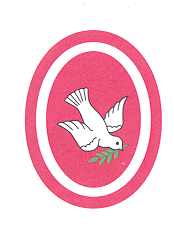 